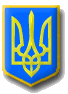 ЛИТОВЕЗЬКА    СІЛЬСЬКА РАДАВОЛИНСЬКА ОБЛАСТЬ, ІВАНИЧІВСЬКИЙ     РАЙОНСьомого скликанняР І Ш Е Н Н ЯВід 15 листопада 2019 року                с.Литовеж                                      № 31/4Про затвердження «Програми щодо забезпечення особистої безпеки громадян,підтриманняя публічного порядку та публічної безпеки,в т.ч. безпеки дорожнього руху на території Литовезької ОТГ,а також протидії злочинності на 2019 – 2023 роки»Керуючись ст.143 Конституції України та ст.38,  43 Закону України «Про місцеве самоврядування в Україні», з метою покращення стану правопорядку на території громади та удосконалення системи профілактики правопорушень,  Литовезька сільська радаВИРІШИЛА:1. Затвердити «Програму щодо забезпечення особистої безпеки громадян, підтриманняя публічного порядку та публічної безпеки, в т.ч. безпеки дорожнього руху на території Литовезької ОТГ, а також протидії злочинності на 2019 – 2023 роки»  (додається).2.Фінансовому відділу Литовезької сільської ради передбачити кошти на фінансування   видатків   Програми.3. Контроль за виконанням рішення покласти на постійну комісію ради з питань  освіти, фізичного виховання, культури, охорони здоров’я, соціальної політики, регламенту та депутатської етики.Сільський голова                                                                                          І.Іванчук